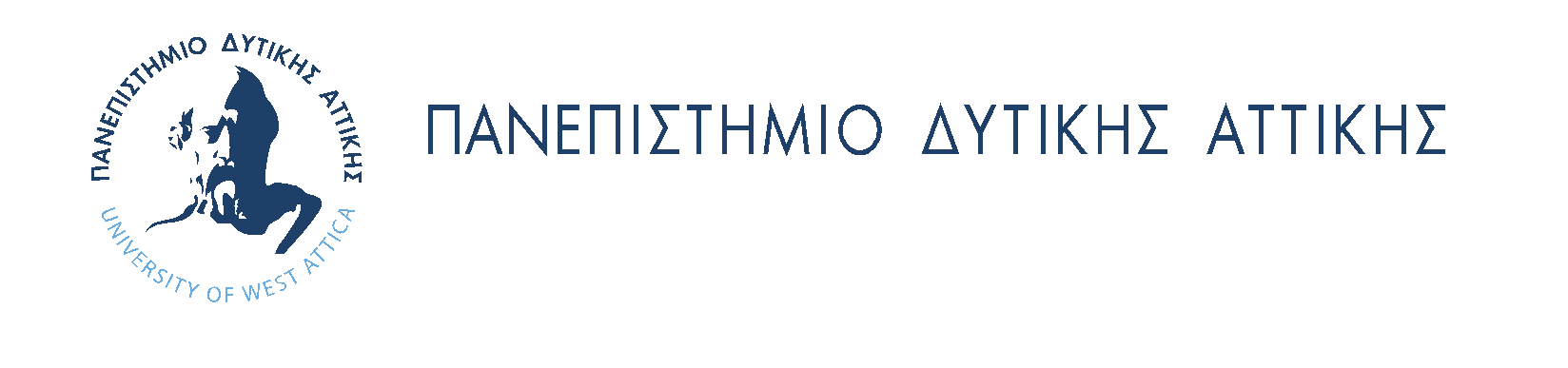 Αρ.Πρωτ:     Ημ/νία:ΑΙΤΗΣΗ                    Αναστολής Σπουδών	 Προς: Τμήμα Μηχανικών Τοπογραφίας                                                                                    &ΓεωπληροφορικήςΕπώνυμο:……………………………….Όνομα:………………………………….Πατρώνυμο:…………………………….Αριθμός Μητρώου:…………………….Εξάμηνο σπουδών:……………………..Διεύθυνση κατοικίας:…………………..………………………………………….Τηλ./κινητό:………………………….……………………………………………. E-mail:………………………………….Παρακαλώ όπως δεχθείτε την αίτηση αναστολής σπουδών μου, για το χρονικό διάστημα:(γράψτε αναλυτικά το εξάμηνο, χειμερινό ή εαρινό και το ακαδημαϊκό έτος που θέλετε να ξεκινήσει και να λήξει η διακοπή)Έναρξη: χειμερινό	εαρινό ακαδημαϊκό έτος 20… – 20...Επιστροφή: χειμερινό	εαρινό ακαδημαϊκό έτος 20… – 20...Σύνολο εξαμήνων: ……………………..Δεσμεύομαι να παραδώσω την Ακαδημαϊκή μου Ταυτότητα στην Γραμματεία προς απενεργοποίηση.  Αιγάλεω .…/…./20….                                                                                                                                 Ο/Η Αιτών/ουσα